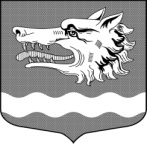 Администрация муниципального образования Раздольевское сельское поселение                    муниципального образования Приозерский муниципальный район Ленинградской областиПОСТАНОВЛЕНИЕ 10 января 2019 года	               № 03Руководствуясь приказом Министерства строительства и жилищно-коммунального хозяйства Российской Федерации от 19.12.1018 года № 822/пр «О показателях средней рыночной стоимости одного квадратного метра общей площади жилого помещения по субъектам Российской Федерации на I квартал 2019 года», Методическими рекомендациями по определению норматива стоимости одного квадратного метра общей площади жилья в муниципальных образованиях Ленинградской области и стоимости одного квадратного метра общей площади жилья в сельской местности Ленинградской области, утвержденными распоряжением Комитета по строительству Ленинградской области от 04 декабря 2015 года №552 «О мерах по обеспечению осуществления полномочий комитета по строительству Ленинградской области по расчету размера субсидий и социальных выплат, предоставленных за счет средств областного бюджета Ленинградской области в рамках реализации на территории Ленинградской области федеральных целевых программ и государственных программ Ленинградской области», Уставом муниципального образования Раздольевское сельское поселение, администрация муниципального образования Раздольевское сельское  поселение муниципального образования Приозерский муниципальный район Ленинградской области  ПОСТАНОВЛЯЕТ: 1. Утвердить на первый квартал 2019 года показатель средней рыночной стоимости одного квадратного метра общей площади жилья на территории муниципального образования Раздольевское сельское  поселение муниципального образования Приозерский муниципальный район Ленинградской области , применяемый в рамках реализации подпрограммы основное мероприятие "Обеспечение жильем молодых семей" государственной программы РФ "Обеспечение доступным и комфортным жильем и коммунальными услугами граждан российской Федерации",  основных мероприятий «Улучшение жилищных условий молодых граждан (молодых семей)», и «Улучшение жилищных условий граждан с использованием средств ипотечного кредита (займа)» государственной программы Ленинградской области «Формирование городской среды и обеспечение качественным жильем граждан на территории Ленинградской области», в размере 45685 рублей 00 копеек (исходные данные приведены в приложении).2. Довести до сведения населения, проживающего на территории муниципального образования Раздольевское сельское поселение муниципального образования Приозерский муниципальный район Ленинградской области, настоящее постановление путём его опубликования в средствах массовой информации.3. Настоящее постановление вступает в силу с даты его официального опубликования.4. Контроль за исполнением постановления возложить на специалиста                                         1 категории Потоцкую С.А.Глава администрации                                                                         А.Г.Соловьев	С.А. Потоцкая 66-725Разослано: Дело – 2, прокуратура – 1, жилищный отдел – 1, комитет по строительству – 1.Приложение 1к постановлению администрацииМО Раздольевское сельское поселениеот 10.01.2019 года № 03Расчет стоимости одного квадратного метра общей площади жилья на 1 квартал 2019 года по муниципальному образованию Раздольевское сельское поселение муниципального образования Приозерский муниципальный район Ленинградской области1.Ст.дог. – сведений нет2. Ст. строй. = 50000 руб.3. Ст. стат. =  52788 руб.                                                                                       (первичный рынок - 53476, вторичный рынок - 52100)4. Ст. кредит. = 41000 руб. (данные ООО «Александр-недвижимость» по Петровскому сельскому поселению);Сведениязастройщиков, осуществляющих строительство и деятельность на территории МО Раздольевское сельское поселениена 1 квартал 2019 года5. Среднее значение 1 кв.м. общей площади жилья по МО Раздольевское сельское поселение (Ср. кв. м.):Ср. кв. м. = Ст.дог. ∙ 0, 92 + Ст. кредит. ∙ 0, 92 + Ст. стат. + Ст. строй.                                                                                                                                                      N0,92 (коэффициент, учитывающий долю затрат покупателя, направленную на оплату услуг риелторов, нотариусов, государственных пошлин и других затрат, связанных с государственной регистрацией сделок с недвижимостью)N = 4 (количество показателей, используемых при расчете)Ср.  кв. м.  = 41000* 0, 92  + 52788 + 50000  =  46836 руб.                                                                      	    3РАСЧЕТсредней рыночной стоимости одного квадратногометра общей площади жилья на 1 квартал 2019 года поМО Раздольевское сельское поселение для расчета субсидий(Ср. ст. кв. м.) в руб.Ср. ст. кв.м. = Ср. кв.м. ∙ К. дефл.К. дефл. – 102,4 (прогнозируемый коэффициент-дефлятор на период времени от отчетного до определяемого квартала)Ср. ст. кв.м. = 46836 ∙ 1,024 = 47960 руб.О показателе   средней рыночной стоимости одного квадратного метра общей площади жилья на первый квартал 2019 года на территории муниципального образования Раздольевское сельское поселение муниципального образования Приозерский муниципальный район Ленинградской областиЗастройщикиСтоимость 1 кв.м. в (руб.)ЗАО «Викинг»50000Средняя стоимость 1 кв.м.50000НазваниемуниципальногообразованияПоказатель среднейрыночнойстоимости   1кв. м. на 1 квартал 2019 г.Расчетные показателиРасчетные показателиРасчетные показателиРасчетные показателиРасчетные показателиРасчетные показателиСт.кв. м.Ср. кв. м.Ст. дог.Ст. кредит.Ст.стат.Ст.строй.Раздольевскоесельскоепоселение456854796046836-410005278850000